Пожар 05.02.2023.05.02.2023  года в 07 час 40 мин на пульт связи пожарно-спасательной отряда  № 40 (м.р. Сергиевский) государственного казенного учреждения Самарской области «Центр по делам гражданской обороны, пожарной безопасности и чрезвычайным ситуациям»  по системе 112 поступило сообщение о том, что горит дом по адресу с.Сергиевск ул.Комарова д.27. На место были направлены пожарные расчеты ПСО №40,ПСЧ№109  в количестве 2 ед. техники и 5 чел. личного состава. По прибытии к месту вызова, при проведении разведки было установлено, что горит дом открытым пламенем площадью 20 кв.м. На пожаре было задействовано  2 ствол «Б». В 07 час 54мин ликвидация открытого горения. Включено звено ГДЗС работает 15 мин.В результате пожара ни кто не пострадал . Причины пожара выясняются.Уважаемые жители Самарской области! Государственное казенное учреждение Самарской области «Центр по деламгражданской обороны, пожарной безопасности и чрезвычайным ситуациям» обращается к Вам: во избежание возникновения пожара соблюдайте требования пожарной безопасности. В случае обнаружения пожара звоните по телефону «01», «101» или по единому номеру вызова экстренных оперативных служб «112».Инструктор противопожарной профилактики ПСО №40 Бишлер М.П.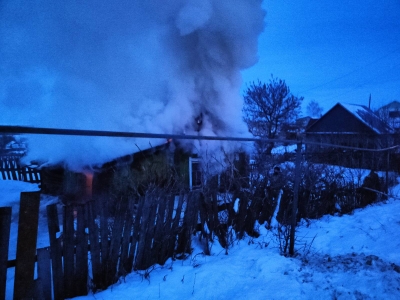 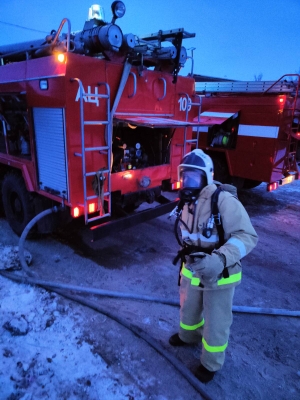 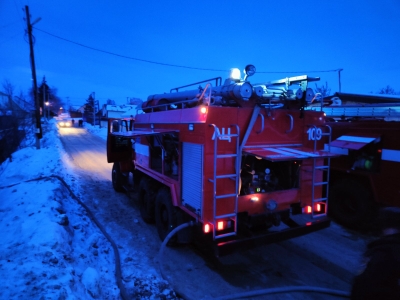 